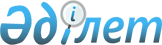 On approval of the list of open data posted on the Internet portal of open data
					
			
			
			Unofficial translation
		
					Order of the Minister of Religious Affairs and Civil Society of the Republic of Kazakhstan of October 4, 2017 № 137. Registered with the Ministry of Justice of the Republic of Kazakhstan on October 27, 2017 № 15936. Abolished by order of the Minister of Information and Social Development of the Republic of Kazakhstan dated July 22, 2019 No. 239.
      Unofficial translation
      Footnote. Abolished by order of the Minister of Information and Social Development of the Republic of Kazakhstan dated July 22, 2019 No. 239 (shall be enforced upon expiry of ten calendar days after the day of its first official publication).

 On approval of the list of open data posted on the Internet portal of open data
      In accordance with subparagraph 15) of Article 9 of the Law of the Republic of Kazakhstan dated November 24, 2015 “On Informatization” I hereby ORDER:
      1. Approve the enclosed list of open data posted on the Internet portal of open data.
      2. In accordance with the procedure established by the legislation of the Republic of Kazakhstan, the Administrative department of the Ministry of Religious Affairs and Civil Society of the Republic of Kazakhstan shall:
      1) provide the state registration of this order with the Ministry of Justice of the Republic of Kazakhstan;
      2) within ten calendar days from the date of state registration of this order, direct its copy in paper and electronic forms in the Kazakh and Russian languages to the Republican State Enterprise with the Right of Economic Management “Republican Center of Legal Information” for official publication and inclusion in the Reference Control Bank of Regulatory Legal Acts of the Republic of Kazakhstan;
      3) within ten calendar days after the state registration of this order, send a copy of it for official publication in periodicals;
      4) place this order on the Internet resource of the Ministry of Religious Affairs and Civil Society of the Republic of Kazakhstan;
      3. Control over the execution of this order shall be entrusted to the Executive Secretary of the Ministry of Religious Affairs and Civil Society of the Republic of Kazakhstan M.A. Azilkhanov 
      4. This order shall be enforced upon expiry of ten calendar days after the date of its first official publication.
      "AGREED"
      Minister of Information and Communications
      of the Republic of Kazakhstan
      ________________ D.Abayev 
      October 9, 2017 The list of open data posted on the Internet portal of open data
      Сноска. Перечень в редакции приказа Министра общественного развития РК от 10. 12.2018 № 01-01/95 (вводится в действие по истечении десяти календарных дней после дня его первого официального опубликования).

      
      Note: expansion of abbreviations:
      AWP – Automated work place;
      API – Application Programming Interface;
      RK MSD- Ministry of Social Development of the Republic of Kazakhstan
					© 2012. «Institute of legislation and legal information of the Republic of Kazakhstan» of the Ministry of Justice of the Republic of Kazakhstan
				
      Minister of Religious Affairs

      and Civil Society

      of the Republic of Kazakhstan

N. Yermekbayev
Approvedby order № 137 of the Minister of Religious Affairs and Civil Societyof the Republic of Kazakhstandated October 4, 2017
№ 
Name of the open data set 
Updating period
Deadline
Source (via AWP of Internet open data portal or via the API systems of the state body)
Responsible structural unit 
1.
List of subordinate organizations

 
As required
during the year 
via AWP of Internet open data portal
Human resources service 

Committee for Civil Society 

Committee for Public Consent
2.
Structure of the Ministry
As required
during the year
via AWP of Internet open data portal
Human resources service 

 
3.
List of registered religious associations, their branches 
Quarterly
before 5th day of the month, following the reporting period 
via AWP of Internet open data portal
Committee for Public Consent
4.
List of spiritual (religious) education organizations
Quarterly
before 5th day of the month, following the reporting period
via AWP of Internet open data portal
Committee for Public Consent
5.
List of youth organizations
Yearly
February 25 
via AWP of Internet open data portal
Committee for Youth and Family Affairs
6.
General information on non-governmental organizations 
Quarterly and as required
before 5th day of the month, following the reporting period
via AWP of Internet open data portal
Committee for Civil Society Affairs
7.
Composition of the public council
Quarterly and as required
before 5th day of the month, following the reporting period
via AWP of Internet open data portal
Department of Analysis and Strategic Planning 
8.
Statistical data on appeals of individuals and legal entities 
Quarterly and as required
before 5th day of the month, following the reporting period
via AWP of Internet open data portal
Administrative department 
9.
Schedule of reception of citizens by RK MSD leadership
Quarterly and as required
before 5th day of the month, following the reporting period
via AWP of Internet open data portal
Administrative department
10.
List of public services of RK MSD 
Yearly
February 25
via AWP of Internet open data portal
Committee for Public Consent
11.
Schedule of regular meetings of heads of central state bodies and local state bodies with civil sector representatives for discussion of pressing issues of the population 
Semiannually
January 25 

July 25 
via AWP of Internet open data portal
Committee for Civil Society Affairs
12.
Number of registered religious associations, their branches 
Quarterly
before 5th day of the month, following the reporting period
via AWP of Internet open data portal
Committee for Public Consent
13.
Number of missionaries 
Quarterly
before 5th day of the month, following the reporting period
via AWP of Internet open data portal
Committee for Public Consent
14.
Information on religious situation in the country
Quarterly
before 5th day of the month, following the reporting period
via AWP of Internet open data portal
Committee for Public Consent
15.
List of constituent, and also other documents of religious content, spiritual (religious) educational programs, information materials of religious content and religious articles that received positive conclusion of religious expertise
Quarterly
before 5th day of the month, following the reporting period
via AWP of Internet open data portal
Committee for Public Consent
16.
List of foreign religious associations in the Republic of Kazakhstan territory 
Quarterly
before 5th day of the month, following the reporting period
via AWP of Internet open data portal
Committee for Public Consent
17.
Events pursuant to interaction and cooperation with youth organizations in the field of state youth policy 
Quarterly
before 5th day of the month, following the reporting period
via AWP of Internet open data portal
Committee for Youth and Family Affairs
18.
List of international, republican and other events, actions, and contests pursuant to strengthening of internal political stability 
Yearly
February 25
via AWP of Internet open data portal
Committee for Civil Society Affairs
19.
List of non-governmental organizations that presented information on their activity for the database of non-governmental organizations
Yearly
June 1
via AWP of Internet open data portal
Committee for Civil Society Affairs
20.
Information on monitoring of state social order implementation 
 Yearly
February 25
via AWP of Internet open data portal
Committee for Civil Society Affairs
21.
Plan of grant funding of non-governmental organizations 
Yearly
January 25 
via AWP of Internet open data portal
Committee for Civil Society Affairs
22.
List of prize winners for non-governmental organizations
Yearly
December 20 
via AWP of Internet open data portal
Committee for Civil Society Affairs
23.
Information about vacancies in RK MSD
As required
during the year
via AWP of Internet open data portal
Human resources service 

 
24.
List of legislative acts, regulating RK MSD activity 
Once available
during the year
via AWP of Internet open data portal
Legal department
25.
Number of religious buildings (facilities)
Quarterly
before 5th day of the month, following the reporting period
via AWP of Internet open data portal
Committee for Public Consent
26.
List of ethnic culture associations in the Republic of Kazakhstan
Quarterly
before 5th day of the month, following the reporting period
via AWP of Internet open data portal
Committee for Public Consent
27.
List of Kazakh national culture centers abroad 
Quarterly
before 5th day of the month, following the reporting period
via AWP of Internet open data portal
Committee for Public Consent
28.
List of laureates of the state youth award "Daryn"
Yearly
December 20 
via AWP of Internet open data portal
Committee for Youth and Family Affairs
29.
List of non-governmental organizations, carrying out activities in the field of family policy
As required
during the year
via AWP of Internet open data portal
Committee for Youth and Family Affairs
30.
List of "Рухани жаңғыру" (Spiritual modernization) project offices of republican and regional status 
As required
during the year
via AWP of Internet open data portal
Department of social modernization 